Klasa II A – Religia – cz.1Niech będzie pochwalony Jezus Chrystus.Nauczmy się żyć obok siebieProszę o przesłuchanie i chwilę refleksji...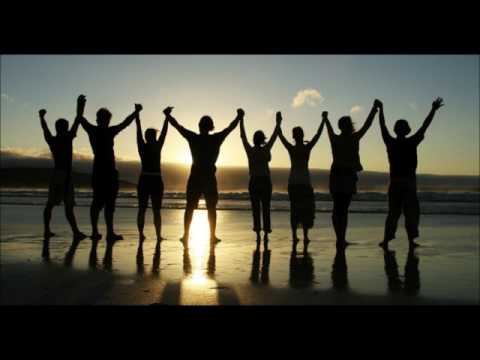 https://www.youtube.com/watch?v=LOBgDSRdLSo